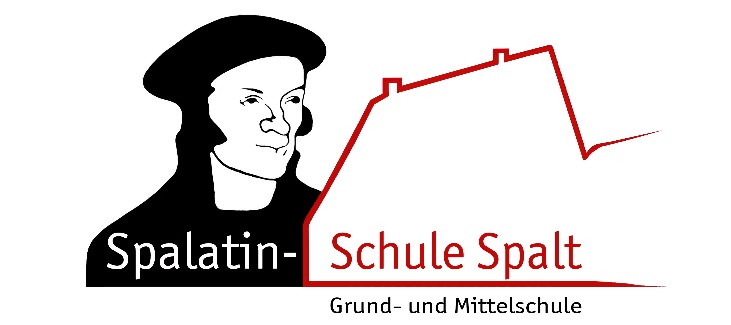 	Telefon:	09175 / 7911-0	Fax:	09175 / 791120	Email: 	verwaltung@spalatin-schule-spalt.de	Web:	www.spalatin-schule-spalt.deSpalatin -schule  Spalt    Dr. - Meyer - Str. 7_  91174 SpalT                                                        	Schuleinschreibung 2022Sehr geehrte Eltern und Erziehungsberechtigte unserer Schulanfänger,mit der Einschulung beginnt für Ihr Kind und auch für Sie ein neuer Lebensabschnitt. Viele wichtige Fragen zur Schulanmeldung, Schuleintritt, vorzeitige Aufnahme, mögliche Zurückstellungen, Schulfähigkeit und Screening stehen an.Leider betrifft uns die Pandemie nach wie vor sehr stark und wir können Sie deshalb nicht in der für uns gewohnten Weise informieren und Ihre Kinder in unserer Schule willkommen heißen. Allerdings werden uns die beiden Spalter Kindergärten in kleineren Gruppen in der Schule besuchen.Mit diesem Schreiben erhalten Sie heute viele Informationen von uns. Weiter unten haben wir Ihnen eine Checkliste abgedruckt, welche Unterlagen Sie wieder an uns zurückgeben müssen. In unserer Informationsmappe zur Schulanmeldung finden Sie viele Tipps, Termine und Wissenswertes zu unserer Schule. Bitte lesen Sie sich alles aufmerksam durch. Auch auf unserer Homepage (www.spalatin-schule-spalt.de) finden Sie Informationen und einen kleinen Film über unsere Schule, den Sie zusammen mit ihren Kindern ansehen können. Informationsabend entfälltDer sonst stattfindende Informationsabend für alle Eltern entfällt in diesem Jahr. Stattdessen erhalten Sie neben den Informationen auf der Homepage einen großen Brief mit den Anmeldeunterlagen und Informationen. Wichtig wäre auch für uns, dass Sie sich in unserem Schulportal SCHOOLFOX anmelden. Das ist unser Schulinformationssystem und darüber können wir Sie schnell und ohne Papierflut erreichen.Bestimmt tauchen bei Ihnen auch noch Fragen auf, die wir gemeinsam klären können. Nehmen Sie mit uns Kontakt auf. Wir helfen Ihnen gerne weiter.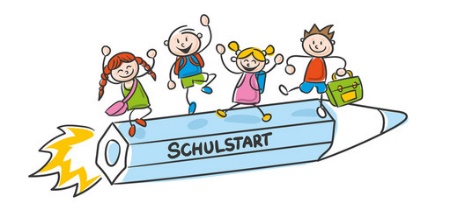 Schulanmeldung Die Schulanmeldung ist für alle verpflichtend! Es müssen im Zeitraum vom 21.-31. März 2022 alle Kinder angemeldet werden, die bis zum 30.09.2022 sechs Jahre alt werden und Kinder, die im Vorjahr zurückgestellt wurden oder bei denen die Einschulung verschoben wurde. Kinder, die im Zeitraum von Oktober bis Dezember 2022 sechs Jahre alt werden, können auf Antrag der Eltern eingeschult werden.Des Weiteren müssen auch die Kinder angemeldet werden, die eine Verschiebung (Korridorkinder) oder eine Rückstellung wünschen bzw. einen Gastschulantrag an eine andere Schule stellen möchten. Im Falle einer Verschiebung, Rückstellung oder der Einschulung an einer anderen Schule bitten wir Sie, sich mit uns in Verbindung zu setzen. MittagsbetreuungAn fünf Tagen in der Woche bieten wir eine Mittagsbetreuung an. Von 11:20 - 16:00 Uhr können Sie Ihre Kinder dort unterbringen. Telefonischen Kontakt nehmen Sie bitte über 09175-79 11 17 auf.Kein AufnahmescreeningAuch in diesem Schuljahr bewegt viele Eltern die Frage, ob Ihr Kind schulfähig ist. Die Schnupperstunde, in der wir Ihre Kinder ein wenig kennen lernen konnten, kann für die Einschulung 2022/23 so nicht stattfinden. Es wird nur einen Kennenlernbesuch mit den Kindern geben.Nun möchten wir aber niemanden in dieser wichtigen Frage allein lassen. Gerade jetzt ist eine vertrauensvolle Zusammenarbeit zwischen Elternhaus, Schule und Kindergarten notwendig, um bei Unsicherheiten ein ausgewogenes pädagogisches Urteil über die Schulfähigkeit eines Kindes gewinnen zu können. Wir bitten Sie daher, dass Sie zum Wohle Ihres Kindes in den Austausch zwischen Kindergarten und Schule einwilligen. Außerdem bitten wir Sie herzlich den Bogen „Informationen für die Grundschule“, den Sie von Ihrem Kindergarten erhalten haben, an uns weiterzuleiten. 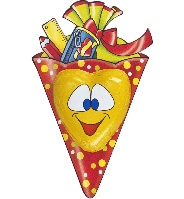 Weiterhin bieten wir an, sich bei allen Fragen an uns zu wenden und eine Beratung zur Einschulung in Anspruch zu nehmen. Alle Eltern, die eine Verschiebung oder Rückstellung wünschen, werden von uns in jedem Fall persönlich angerufen. Checkliste - Unterlagen für die Schulanmeldung (bis zum 31. März 2022)Bitte senden Sie uns die genannten Unterlagen vollständig per Post zurück oder werfen Sie diese in den Briefkasten der Schule (Dr.-Meyer-Straße 7, 91174 Spalt).Alle anderen Dokumente bleiben bei Ihnen oder Ihren Kindern.Liebe Eltern und Erziehungsberechtigte, wir freuen uns, Ihr Kind bald an der Spalatin-Schule Spalt begrüßen zu dürfen. Natürlich hoffen wir alle, dass es vielleicht vorher noch möglich ist, dass die Vorschulkinder zusammen mit dem Kindergarten unser Schulhaus besuchen. Und wir sind zuversichtlich, dass wir am 14. September Sie und Ihr Kind bei einer schönen Einschulungsfeier kennenlernen dürfen.Mit freundlichen GrüßenRobert Wechsler, Rektor    Silke Kühnert, KonrektorinAnmeldeblattKopie der Geburtsurkunde oder des StammbucheintragsNachweis über Sorgerecht (bei Alleinerziehenden)Untersuchungsnachweis Gesundheitsamt  U-9-Untersuchung (inklusive Masernschutz)                evtl. Antrag auf Teilnahme am Rel.-Unterricht"Informationen für die Grundschule aus dem Kindergarten" (wir bitten dringend darum)VGN-Antrag für Fahrschüler (mit Passbild)                evtl. Zurückstellungsbescheid aus dem VorjahrAntrag auf Verschiebung der Einschulung (Korridor)  spätestens bis 11.4.22Einverständniserklärung FotosBitte der Klassenlehrer um ein Passbild                evtl. Wunsch für eine/n Freundin in der Klasse (formlos beilegen)Selbstportrait des Kindes